Notulen ALV Werkgroep Psychosomatische Obstetrie en Gynaecologie 3-3-2021 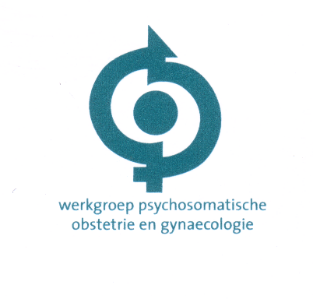 OpeningJeroen Dijkstra opent de vergadering en heet iedereen welkom. Behoudens de bestuursleden nemen 2 WPOG-leden deel. Financieel jaarverslag 2020 en begroting 2021Bas licht het financiële jaarverslag over 2020 toe. In verband met de organisatie van ISPOG in 2019 begon de WPOG het jaar met een laag banksaldo. Dankzij een subsidie voor organisatie van ISPOG en de ledencontributie kon het jaar worden afgesloten met een positief saldo van ongeveer €7000,-. In 2021 zal een aanzienlijk deel van dit saldo worden besteed aan organisatie van APOG. De WPOG hoopt in 2021 weer wetenschappelijk onderzoek te kunnen subsidiëren. WPOG onder vlag NVOG?Jaren geleden heeft de WPOG een stichting opgericht om zelfstandig contributie te kunnen innen en andere activiteiten zelfstandig te kunnen uitvoeren. Een belangrijk argument daarvoor was de vereenvoudiging van lidmaatschap van de werkgroep voor niet-NVOG-leden. Inmiddels wegen de voordelen van fiscale scheiding van de NVOG niet meer op tegen de nadelen. Op korte termijn is er een vergadering van de NVOG over dit onderwerp met de penningmeesters van de werkgroepen. Indien daar geen bezwaren uit naar voren komen, zal de WPOG weer gaan vigeren onder de vlag van de NVOG. Mutaties bestuurGynaecoloog Esther Nijhuis – voormalig digitaal secretaris – nam afscheid van het bestuur. Gynaecologen Annemarie van der Steen en Tjeerd Huisman traden toe als nieuwe bestuursleden. Algemeen jaarverslag 2020Dit wordt doorgenomen en geaccordeerd na toevoeging van het redacteurschap van NTOG door Janine Smit. Visie en voornemens WPOG-bestuurJeroen deelt het volgende met de leden:Missie en visie WPOG komende jaren:Het bestuur van de WPOG zal ook de komende jaren aandacht blijven vragen voor de samenhang tussen lichaam, geest en omgeving in de verschillende (sub) disciplines van ons vak. Al hangen we als werkgroep onder de pijler benigne gynaecologie, door de diversiteit van onze leden wordt het psychosomatisch gedachtengoed uitgedragen binnen de verloskunde, fertiliteit, oncologie en de benigne gynaecologie. Door een actieve bijdrage te leveren aan evaluatie van richtlijnen, het schrijven aan nieuwe richtlijnen en door het participeren en stimuleren van wetenschappelijk onderzoek, zorgen we dat de psychosomatiek ook een wetenschappelijke verankering blijft houden. Ook het hoofdredacteurschap van bestuurslid Mijke Lambrechtse zal hier aan bijdrage en het bestuur zal haar in haar taak ondersteunen. De WPOG zal haar mening blijven geven over politiek gevoelige onderwerpen, zoals de hymen discussie en de vragen rondom VGV, en daarin het maatschappelijk debat niet schuwen.De WPOG zal haar uiterste best doen om jaarlijks de APOG te kunnen blijven organiseren om zo ook jonge gynaecologen (in opleiding) kennis te laten maken met- en te enthousiasmeren voor- de psychosomatiek.Via het pijlerbestuur van de benigne gynaecologie, waarin de voorzitter van de WPOG participeert, zal de band met de andere werkgroepen en met het NVOG bestuur warm gehouden worden.Het bestuur zal ook de komende jaren via de website, WPOG.nl, via de nieuwsbrieven en via symposia goed contact proberen te houden met haar leden. We zullen onze missie en visie blijven uitdragen. Want immers om de psychosomatiek onder de aandacht te houden moet je af en toe als een dominee te werk gaan en een beetje preken om de visie en missie uit te dragen, met als belangrijkste doel de patiënt voor op te stellen en te kunnen blijven zeggen : ‘Just take here seriously’. APOG 2021De APOG wordt op 2 en 3 september 2021 gehouden in het Van der Valk hotel te Utrecht. ISPOG 2022In maart 2022 zal het ISPOG congres in Wenen worden gehouden. Caroline Vos (secretary-general) vertelt dat het ISPOG-bestuur als gevolg van de Coronamaatregelen digitale vergaderingen houdt en dat dat de efficiëntie ten goede komt. Notulen ALV 12-4-2019Deze worden doorgenomen en geaccordeerd. Rondvraag en sluitingEr wordt kort extra aandacht besteed aan het eindredacteurschap van de JPOG door Mijke Lambregtse-van den Berg. Ze vraagt de leden om haar namen te sturen van gynaecologen met specifieke interesse in deelonderwerpen, aan wie ze artikelen kan sturen voor review.